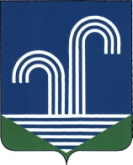 СОВЕТ БРАТКОВСКОГО СЕЛЬСКОГО ПОСЕЛЕНИЯКОРЕНОВСКОГО РАЙОНАРЕШЕНИЕот 23 июля 2021 года									№ 112с. БратковскоеО внесении изменений в решение  Совета Братковского сельского поселения Кореновского района от 23 декабря 2020 года № 80 «О бюджете Братковского сельского поселения Кореновского района на 2021 год» (с изменениями от 28.04.2021 г. № 98, от 30.06.2021 г.)Совет Братковского сельского поселения Кореновского района р е ш и л:1.Внести в решение Совета Братковского сельского поселения Кореновского района от 23 декабря 2020 года № 80 «О бюджете Братковского сельского поселения Кореновского района на 2021 год» (с изменениями от 28.04.2021 г. № 98, от 30.06.2021 г.)следующие изменения и дополнения:1.1.Пункт 1 подпункты 1,2,5,9 изложить в следующей редакции:«1. Утвердить основные характеристики бюджета Братковского сельского поселения Кореновского района (далее по тексту – местный бюджет) на 2021 год:1) общий объем доходов в сумме 21954,7 тыс. рублей;2) общий объем расходов в сумме 22485,7 тыс. рублей;5) общий объем межбюджетных трансфертов, получаемых от других бюджетов бюджетной системы Российской Федерации в сумме 12974,7 тыс. рублей;9)дефицит местного бюджета в сумме 531,0 тыс. рублей.Утвердить источники внутреннего финансирования дефицита бюджета поселения, перечень статей и видов источников финансирования дефицита бюджета на 2021 год согласно приложению № 5 к настоящему решению.2. Пункт 14.1 изложить в следующей редакции: «14.1Установить предельный объем расходов на обслуживание муниципальноговнутреннего долга администрации Братковского сельского поселения Кореновского района  на 2021 г. в сумме 3335,5 тыс. рублей.»3.Дополнить Решение пунктом 14.3 следующего содержания:«14.3 Принять обязательства по возможности привлекать в бюджет Братковского сельского поселения Кореновского райна кредитов от кредитных организаций исключительно по ставкам на уровне не более чем уровень ключевой ставки, установленный Центральным банком Российской Федерации, увеличенный на 1 процент годовых.»4. Приложение №3 изложить в новой редакции (приложение № 1);5. Приложение №4 изложить в новой редакции (приложение № 2);6. Приложение № 5 изложить в новой редакции (приложение № 3);7. Приложение № 6 изложить в новой редакции (приложение № 4);8. Приложение № 7 изложить в новой редакции (приложение № 5)9. Настоящее решение подлежит официальному опубликованию и размещению на официальном сайте Братковского сельского поселения Кореновского района в информационно-телекоммуникационной сети «Интернет». 10. Решение вступает в силу после его опубликования.Глава Братковскогосельского поселенияКореновского района								А.В. ДемченкоПРИЛОЖЕНИЕ № 1к решению Совета Братковскогосельского поселенияКореновского районаот 23.07.2021 г. №112«ПРИЛОЖЕНИЕ № 3к решению Совета Братковскогосельского поселенияКореновского районаот 23.12.2020 №80Объем поступлений доходов в местный бюджет на 2021 год (тыс. рублей)* В части доходов, зачисляемых в местный бюджетНачальник финансового отдела администрации Братковскогосельского поселения		Л.А. НауменкоПРИЛОЖЕНИЕ № 2к решению Совета Братковскогосельского поселенияКореновского районаот 23.07.2021 г. №112«ПРИЛОЖЕНИЕ № 4к решению Совета Братковскогосельского поселенияКореновского районаот 23.12.2020 №80РАСПРЕДЕЛЕНИЕбюджетных ассигнований местного бюджета по разделам и подразделам классификации расходов бюджетов на 2021 год (тыс.рублей)Начальник финансового отдела администрации Братковского сельского поселения Кореновского района 							      Л.А. НауменкоПРИЛОЖЕНИЕ № 3к решению Совета Братковскогосельского поселенияКореновского районаот 23.07.2021 г. №112«ПРИЛОЖЕНИЕ № 5к решению Совета Братковскогосельского поселенияКореновского районаот 23.12.2020 №80Распределение бюджетных ассигнованийпо целевым статьям (муниципальным программ и непрограммным направлениям деятельности), группам видов расходов классификации расходов бюджета на 2021 годтыс.руб.Начальник финансового отдела администрации Братковскогосельского поселения								Л.А. НауменкоПРИЛОЖЕНИЕ № 4к решению Совета Братковскогосельского поселенияКореновского районаот 23.07.2021 г. №112«ПРИЛОЖЕНИЕ № 6к решению Совета Братковского   сельского поселения   Кореновского района    от 23.12.2020 №80ВЕДОМСТВЕННАЯструктура расходов местного бюджета на 2021 год(тыс. рублей)Начальник финансового отдела администрации Братковскогосельского поселения     	                                                                       Л.А. НауменкоПРИЛОЖЕНИЕ № 5к решению Совета Братковскогосельского поселенияКореновского районаот 23.07.2021 г. №112«ПРИЛОЖЕНИЕ № 7к решению Совета Братковскогосельского поселенияКореновского районаот 23.12.2020 №80Источники внутреннего финансирования дефицита  местного бюджета на 2021 год										(тыс. рублей)Начальник финансового отдела администрации Братковскогосельского поселения							Л.А. НауменкоКод Наименование групп, подгрупп, статей, подстатей, элементов, программ (подпрограмм), кодов экономической классификации доходовСуммаКод Наименование групп, подгрупп, статей, подстатей, элементов, программ (подпрограмм), кодов экономической классификации доходовСумма1 00 00000 00 0000 000Налоговые и неналоговые доходы8894,21 01 02000 01 0000 110 Налог на доходы физических лиц*2724,01 05 03000 01 0000 110Единый сельскохозяйственный налог*485,01 03 02230 01 0000 110,1 03 02240 01 0000 110,1 03 02250 01 0000 110,1 03 02260 01 0000 110Доходы от уплаты акцизов на автомобильный и прямогонный  бензин  дизельное топливо, моторные масла для дизельных и (или) карбюраторных(инжекторных) двигателей, подлежащие распределению между бюджетами субъектов Российской Федерации и местными бюджетами с учетом установленных дифференцированных нормативов отчислений в местные бюджеты1116,21 06 01030 10 0000 110Налог на имущество физических лиц, взимаемый по ставкам, применяемым к объектам налогообложения, расположенным в границах поселений*371,01 06 06033 10 0000 1101 06 06043 10 0000 110Земельный налог*                                      1650,02493,01 11 05035 10 0000 120Доходы от сдачи в аренду имущества, находящегося в оперативном управлении органов управления сельских поселений*46,0  1 13 01995 10 0000 130Прочие доходы от оказания платных услуг (работ) получателями средств бюджетов сельских поселений                                                        8,01 16 02020 02 0000 140Административные штрафы, установленные законами субъектов Российской Федерации об административных правонарушениях, за нарушение муниципальных правовых актов1,02 00 00000 00 0000 0002 00 00000 00 0000 000БЕЗВОЗМЕЗДНЫЕ ПОСТУПЛЕНИЯ13060,52 02 00000 00 0000 0002 02 00000 00 0000 000Безвозмездные поступления от других бюджетов бюджетной системы Российской Федерации 12974,72 02 10000 00 0000 1502 02 10000 00 0000 150Дотации бюджетам субъектов Российской Федерации и муниципальных образований2165,02 02 15001 10 0000 1502 02 15001 10 0000 150Дотации бюджетам сельских поселений на выравнивание бюджетной обеспеченности из бюджета субъекта Российской Федерации2087,02 02 16001 10 0000 1502 02 16001 10 0000 150Дотации бюджетам сельских поселений на выравнивание бюджетной обеспеченности из бюджетов муниципальных районов78,02 02 29999 10 0000 1502 02 29999 10 0000 150Прочие субсидии бюджетам сельских поселений2029,52 02 30000 00 0000 1502 02 30000 00 0000 150Субвенции бюджетам субъектов Российской федерации249,12 02 30000 10 0000 1502 02 30000 10 0000 150Субвенции бюджетам муниципальных районов на осуществление полномочий по первичному воинскому учету на территориях, где отсутствуют военные комиссариаты245,32 02 35118 00 0000 1502 02 35118 00 0000 150Субвенции бюджетам на осуществление полномочий по первичному воинскому учету на территориях, где отсутствуют военные комиссариаты245,32 02 35118 10 0000 1502 02 35118 10 0000 150Субвенции бюджетам сельских поселений на осуществление первичного воинского учета, где отсутствуют военные комиссариаты245,32 02 30024 00 0000 150 2 02 30024 00 0000 150 Субвенции местным бюджетам на выполнение передаваемых полномочий субъектов Российской Федерации3,82 02 30024 10 0000 150 2 02 30024 10 0000 150 Субвенции бюджетам сельских поселений на выполнение передаваемых полномочий субъектов Российской Федерации3,82 02 19999 10 0000 1502 02 19999 10 0000 150Прочие дотации бюджетам сельских поселений531,12 02 49999 10 0000 1502 02 49999 10 0000 150Прочие межбюджетные трансферты, передаваемые  бюджетам сельских поселений8000,0 2 07 05030 10 0000 150 2 07 05030 10 0000 150Прочие безвозмездные поступления в бюджеты сельских поселений78,92 18 60010 10 0000 1502 18 60010 10 0000 150Доходы бюджетов сельских поселений от возврата остатков субсидий, субвенций и иных межбюджетных трансфертов, имеющих целевое назначение, прошлых лет из бюджетов муниципальных районов6,9Всего доходов21954,7№ п/пНаименованиеРзПРСуммаВсего расходов22485,7в том числе:1Общегосударственные вопросы01004575,6Функционирование высшего должностного лица субъекта Российской Федерации и муниципального образования0102611,0Функционирование Правительства Российской Федерации, высших органов исполнительной власти субъектов Российской Федерации, местных администраций01043638,3Обеспечение деятельности финансовых, налоговых и таможенных органов и органов финансового (финансово-бюджетного) надзора0106111,3Резервный фонд011110,0Другие общегосударственные вопросы0113205,02Национальная оборона 0200245,3Мобилизационная и войсковая подготовка0203245,33Национальная безопасность и правоохранительная деятельность030047,4Защита населения и территории от чрезвычайных ситуаций природного и техногенного характера, пожарная безопасность031027,4Другие вопросы в области национальной безопасности и правоохранительной деятельности031420,04Национальная экономика04003556,6Дорожное  хозяйство (дорожные фонды)04093367,3Связь и информатика0410185,3Другие вопросы в области национальной экономики04124,05Жилищно-коммунальное хозяйство050010945,6Коммунальное хозяйство05021,0Благоустройство05039717,3Другие вопросы в области жилищно-коммунального хозяйства05051227,36Образование07005,0Молодежная политика07075,07Культура, кинематография 08003005,0Культура08013005,08Социальная политика100090,1Пенсионное обеспечение100190,19Физкультура и спорт110015,0Массовый спорт110215,010Обслуживание государственного внутреннего и муниципального долга13010,1»№ п\пНаименованиеЦСРВРСумма№ п\пНаименованиеЦСРВРСумма12345ВСЕГО22485,71Ведомственная целевая программа «О противодействии коррупции в Братковском сельском поселении Кореновского района  на 2021 год»21100000004,0Закупки товаров, работ и услуг для обеспечения государственных (муниципальных) нужд21100000002004,02Ведомственная целевая программа «Повышение безопасности дорожного движения на территории Братковского сельского поселения Кореновского района» на 2021 год22100S24402114,1Закупки товаров, работ и услуг для обеспечения государственных (муниципальных) нужд22100S24402002114,13Ведомственная целевая программа «Комплексные мероприятия по обеспечению первичных мер пожарной безопасности на территории Братковского сельского поселения  Кореновского района на 2021 год»23100000002,5Закупки товаров, работ и услуг для обеспечения государственных (муниципальных) нужд23100000002002,54Ведомственная  целевая программа  «Информатизация Братковского сельского поселения Кореновского района на 2021 год»2410000000185,3Закупки товаров, работ и услуг для обеспечения государственных (муниципальных) нужд2410000000200185,35Ведомственная целевая программа«Поддержка малого и среднего предпринимательства в Братковском сельском поселении Кореновского района на 2021 год»25100000004,0Закупки товаров, работ и услуг для обеспечения государственных (муниципальных) нужд25100000002004,06Ведомственная целевая программа «Энергосбережение и повышение энергетической эффективности на  территории  Братковского сельского поселения Кореновского района» в 2021 году26100000001,0Закупки товаров, работ и услуг для обеспечения государственных (муниципальных) нужд26100000002001,07Ведомственная целевая программа «Молодежь Братковского сельского поселения Кореновского района» на 2021 год29100000005,0Закупки товаров, работ и услуг для обеспечения государственных (муниципальных) нужд29100000002005,0Ведомственная целевая программа «Развитие инициативного бюджетирования в Братковском сельском поселении Кореновского района»371000000015,0Закупки товаров, работ и услуг для обеспечения государственных (муниципальных) нужд371000000020015,0Ведомственная целевая программа «Благоустройство территории Братковского сельского поселения Кореновского района» на 2021 год36100629808000,0Закупки товаров, работ и услуг для обеспечения государственных (муниципальных) нужд36100629802008000,08Высшее должностное лицо органа местного самоуправления5020000010611,0Расходы на обеспечение функций органов местного самоуправления5020000010100611,09Обеспечение функционирования администрации Братковского сельского поселения Кореновского района51200000103530,8Расходы на выплаты персоналу государственных (муниципальных) органов51200000101003328,5Закупки товаров, работ и услуг для обеспечения государственных (муниципальных) нужд5120000010200180,0Иные бюджетные ассигнования512000001080028,010Осуществление отдельных полномочий Краснодарского края по образованию и организации деятельности административных комиссий51600601903,8Закупки товаров, работ и услуг для обеспечения государственных (муниципальных) нужд51600601902003,811Обеспечение деятельности контрольно-счетной палаты Кореновского района5280000000111,3Иные межбюджетные трансферты5280000000500111,312Обеспечение деятельности уполномоченного учреждения муниципального образования Кореновский район по осуществлению полномочий заказчиков Братковского сельского поселения Кореновского района на определение поставщиков (подрядчиков, исполнителей)548000000094,0Иные межбюджетные трансферты548000000050094,013Обеспечение деятельности уполномоченного органа муниципального образования Кореновский район по выполнению полномочий по внутреннему муниципальному финансовому контролю.598000000098,0Иные межбюджетные трансферты598000000050098,014Финансовое обеспечение непредвиденных расходов513000010010,0Резервный фонд администрации Братковского сельского поселения Кореновского района513000010010,0Иные бюджетные ассигнования513000010080010,015Компенсационные выплаты руководителям ТОС514000021024,0Социальное обеспечение и иные выплаты населению514000021010024,016Мероприятия по информационному обслуживанию деятельности Совета Братковского сельского поселения и администрации Братковского сельского поселения Кореновского района514000022025,0Закупки товаров, работ и услуг для обеспечения государственных (муниципальных) нужд514000022020025,017Осуществление первичного воинского учета на территориях, где отсутствуют военные комиссариаты5170051180245,3Расходы на выплаты персоналу государственных (муниципальных ) органов5170051180100234,1Закупки товаров, работ и услуг для обеспечения государственных (муниципальных) нужд517005118020011,218Мероприятия по созданию  условий для деятельности добровольных формирований населения по охране общественного порядка564000024020,0Закупки товаров, работ и услуг для обеспечения государственных (муниципальных) нужд564000024020020,019Мероприятия по землеустройству и землепользованию574000023010,0Закупки товаров, работ и услуг для обеспечения государственных (муниципальных) нужд574000023020010,020Расходы на оценку недвижимости, признание прав и регулирование отношений по муниципальной собственности 57400003201,0Закупки товаров, работ и услуг для обеспечения государственных (муниципальных) нужд57400003202001,021Прочие обязательства Братковского сельского поселения584000033047,0Закупки товаров, работ и услуг для обеспечения государственных (муниципальных) нужд584000033020042,0Иные бюджетные ассигнования58400003308005,022Мероприятия по предупреждению и ликвидация последствий чрезвычайных ситуаций и стихийных бедствий704000024024,9Закупки товаров, работ и услуг для обеспечения государственных (муниципальных) нужд704000024020024,923Уличное освещение71400002601053,0Закупки товаров, работ и услуг для обеспечения государственных (муниципальных) нужд71400002602001053,024Организация и содержание мест захоронений71400002903,0Закупки товаров, работ и услуг для обеспечения государственных (муниципальных) нужд71400002902003,025Прочие мероприятия по благоустройству городских округов и поселений7140000300115,2Закупки товаров, работ и услуг для обеспечения государственных (муниципальных) нужд7140000300200114,0Иные бюджетные ассигнования71400003008001,2Обеспечение деятельности подведомственных учреждений72200000001227,326Расходы на выплаты персоналу казенных учреждений7220000000100676,2Закупки товаров, работ и услуг для обеспечения государственных (муниципальных) нужд7220000000200545,9Иные бюджетные ассигнования72200000008005,227Обеспечение населения услугами учреждений культуры60200000202000,0Предоставление субсидий бюджетным, автономным учреждениям и иным некоммерческим организациям60200000206002000,028Организация библиотечного обслуживания61200000201000,0Предоставление субсидий бюджетным, автономным учреждениям и иным некоммерческим организациям61200000206001000,029Мероприятия в сфере культуры, кинематографии и средств массовой информации62400000005,0Закупки товаров, работ и услуг для обеспечения государственных (муниципальных) нужд62400000002005,030Физкультурно-оздоровительная работа и спортивные мероприятия554000000015,0Иные выплаты, за исключением фонда оплаты труда государственных (муниципальных) органов, лицам, привлекаемым согласно законодательству для выполнения отдельных полномочий554000000010010,0Закупки товаров, работ и услуг для обеспечения государственных (муниципальных) нужд55400000002005,031Дорожное хозяйство (дорожные фонды)73400002001253,2Строительство, модернизация, ремонт и содержание автомобильных дорог, в том числе дорог в поселении (за исключением автомобильных дорог федерального значения)73400002001253,2Закупки товаров, работ и услуг для обеспечения государственных (муниципальных) нужд73400002002001253,231Расходы направленные на благоустройство поселения,  в  соответствии с Постановлением Законодательного Собрания Краснодарского края от 31 марта 2021 года № 2183-П «Об итогах краевого конкурса на звание «Лучший орган территориального общественного самоуправления» в 2020 году7140060390531,1Закупки товаров, работ и услуг для обеспечения государственных (муниципальных) нужд7140060390200531,132Расходы по пенсионному обеспечению муниципальных служащих за выслугу лет лицам, замещавщим муниципальные должности и должности муниципальной службы в администрации Братковского сельского поселения Кореновского района584000035090,1Социальное обеспечение и иные выплаты населению584000035030090,1Обслуживание государственного (муниципального долга)51400003100,1Обслуживание муниципального долга51400003107000,1»№ п/пНаименованиеВедРЗПРЦСРВРСумма на годВСЕГО22485,7Администрация Братковского сельского поселения9921Общегосударственные вопросы99201004575,6Функционирование высшего должностного лица субъекта Российской Федерации и муниципального образования99201025000000000611,0Высшее должностное лицо органа местного самоуправления99201025020000010611,0Расходы на обеспечение функций органов местного самоуправления99201025020000010100611,0Функционирование Правительства Российской Федерации, высших органов исполнительной власти субъектов Российской Федерации, местных администраций992010450000000003638,3Обеспечение функционирования администрации Братковского сельского поселения Кореновского района992010451200000103536,5Расходы на выплаты персоналу государственных(муниципальных) органов992010451200000101003328,5Закупки товаров, работ и услуг для государственных(муниципальных  нужд99201045120000010200180,0Иные бюджетные ассигнования9920104512000001080028,0Осуществление отдельных полномочий Краснодарского края по образованию и организации деятельности административных комиссий992010451600601903,8Закупки товаров, работ и услуг для государственных(муниципальных ) нужд992010451600601902003,8Обеспечение деятельности уполномоченного органа муниципального образования Кореновский район по выполнению полномочий по внутреннему муниципальному финансовому контролю.9920104598000000098,0Иные межбюджетные трансферты9920104598000000050098,0Обеспечение деятельности финансовых, налоговых и таможенных органов и органов финансового (финансово-бюджетного) надзора9920106111,3Обеспечение деятельности контрольно-счетной палаты МО Кореновский район99201065280000000111,3Иные межбюджетные трансферты99201065280000000500111,3Резервный фонд992011110,0Финансовое обеспечение непредвиденных расходов9920111513000010010,0Резервный фонд администрации Братковского сельского поселения Кореновского района9920111513000010010,0Иные бюджетные ассигнования9920111513000010080010,0Другие общегосударственные вопросы9920113205,0 Прочие обязательства муниципального образования9920113514000021024,0Компенсационные выплаты руководителям ТОС9920113514000021024,0Социальное обеспечение и иные выплаты населению9920113514000021010024,0Мероприятия по информационному обслуживанию деятельности Совета Братковского сельского поселения и администрации Братковского сельского поселения Кореновского района9920113514000022025,0Закупки товаров, работ и услуг для государственных нужд9920113514000022020025,0Мероприятия по землеустройству и землепользованию9920113574000023010,0Закупки товаров, работ и услуг для государственных нужд9920113574000023020010,0Расходы на оценку недвижимости, признание прав и регулирование отношений по муниципальной собственности 992011357400003201,0Закупки товаров, работ и услуг для государственных нужд992011357400003202001,0Прочие обязательства Братковского сельского поселения9920113584000033047,0Закупки товаров, работ и услуг для государственных нужд9920113584000033020042,0Иные бюджетные ассигнования992011358400003308005,0Ведомственная целевая программа «О противодействии коррупции в Братковском сельском поселении Кореновского района на 2020год»992011321100000004,0Закупки товаров, работ и услуг для государственных нужд992011321100000002004,0Обеспечение деятельности уполномоченного учреждения муниципального образования Кореновский район по осуществлению полномочий заказчиков Братковского сельского поселения Кореновского района на определение поставщиков (подрядчиков, исполнителей)9920113548000000094,0Иные межбюджетные трансферты9920113548000000050094,02Национальная оборона9920200245,3Мобилизационная и вневойсковая подготовка9920203245,3Обеспечение первичного воинского учета на территориях, где отсутствуют военные комиссариаты99202035170051180245,3Осуществление первичного воинского учета на территориях, где отсутствуют военные комиссариаты99202035170051180245,3Расходы на выплаты персоналу государственных (муниципальных ) органов99202035170051180100234,1Закупки товаров, работ и услуг для обеспечения государственных (муниципальных) нужд9920203517005118020011,23Национальная безопасность и правоохранительная деятельность992030047,4Защита населения и территории от чрезвычайных ситуаций природного и техногенного характера, пожарная безопасность992031027,4Ведомственная целевая программа « Комплексные мероприятия по обеспечению первичных мер пожарной безопасности на территории Братковского сельского поселения Кореновского района на 2021 год»992031023100000002,5Закупки товаров, работ и услуг для обеспечения государственных (муниципальных) нужд992031023100000002002,5Мероприятия по предупреждению и ликвидация последствий чрезвычайных ситуаций и стихийных бедствий9920310704000024024,9Закупки товаров, работ и услуг для обеспечения государственных (муниципальных) нужд9920310704000024020024,9Другие вопросы в области национальной безопасности и правоохранительной деятельности992031420,0Мероприятия по созданию  условий для деятельности добровольных формирований населения по охране общественного порядка 9920314564000024020,0Закупки товаров, работ и услуг для обеспечения государственных (муниципальных) нужд9920314564000024020020,04Национальная экономика99204003556,6Дорожное хозяйство (дорожные фонды)99204093367,3Ведомственная целевая программа «Повышение безопасности дорожного движения на территории Братковского сельского поселения Кореновского района» на 2021 год992040922100S24402114,1Закупки товаров, работ и услуг для обеспечения государственных (муниципальных) нужд992040922100S24402002114,1Строительство, модернизация, ремонт и содержание автомобильных дорог, в том числе дорог в поселении (за исключением автомобильных дорог федерального значения)992040973400002001253,2Закупки товаров, работ и услуг для обеспечения государственных (муниципальных) нужд992040973400002002001253,2Связь и информатика9920410185,3Ведомственная целевая программа «Информатизация Братковского сельского поселения Кореновского района на 2021 год»99204102410000000185,3Закупки товаров, работ и услуг для обеспечения государственных (муниципальных) нужд99204102410000000200185,3Другие вопросы в области национальной экономики99204124,0Ведомственная целевая программа«Поддержка малого и среднего предпринимательства в Братковском сельском поселении Кореновского района на 2021 год»992041225100000004,0Закупки товаров, работ и услуг для обеспечения государственных (муниципальных) нужд992041225100000002004,05Жилищно - коммунальное хозяйство992050010945,6Коммунальное хозяйство99205021,0Ведомственная целевая программа «Энергосбережение и повышение энергетической эффективности на  территории  Братковского сельского поселения Кореновского района» в 2021 году992050226100000001,0Закупки товаров, работ и услуг для обеспечения государственных (муниципальных) нужд992050226100000002001,0Благоустройство99205039717,3Уличное освещение992050371400002601053,0Закупки товаров, работ и услуг для обеспечения государственных (муниципальных) нужд992050371400002602001053,0Организация и содержание мест захоронений992050371400002903,0Закупки товаров, работ и услуг для обеспечения государственных (муниципальных) нужд992050371400002902003,0Прочие мероприятия по благоустройству городских округов и поселений99205037140000300115,2Закупки товаров, работ и услуг для обеспечения государственных (муниципальных) нужд99205037140000300200114,0Иные бюджетные ассигнования992050371400003008001,2Расходы направленные на благоустройство поселения,  в  соответствии с Постановлением Законодательного Собрания Краснодарского края от 31 марта 2021 года № 2183-П «Об итогах краевого конкурса на звание «Лучший орган территориального общественного самоуправления» в 2020 году99205037140060390531,1Закупки товаров, работ и услуг для обеспечения государственных (муниципальных) нужд99205037140060390200531,1Ведомственная целевая программа «Развитие инициативного бюджетирования в Братковском сельском поселении Кореновского района»9920503371000000015,0Закупки товаров, работ и услуг для обеспечения государственных (муниципальных) нужд9920503371000000020015,0Ведомственная целевая программа «Благоустройство территории Братковского сельского поселения Кореновского района» на 2021 год992050336100629808000,0Закупки товаров, работ и услуг для обеспечения государственных (муниципальных) нужд992050336100629802008000,0Другие вопросы в области жилищно-комунального хозяйства99205051227,3Обеспечение деятельности подведомственных учреждений992050572200000001227,3Расходы на выплаты персоналу казенных учреждений99205057220000000100676,2Иные закупки товаров, работ и услуг для обеспечения государственных (муниципальных) нужд99205057220000000200545,9Иные бюджетные ассигнования992050572200000008005,26Образование 99207005,0Молодежная политика и оздоровление детей99207075,0Ведомственная целевая программа  «Молодежь Братковского сельского поселения Кореновского района» на 2021 год992070729100000005,0Закупки товаров, работ и услуг для обеспечения государственных (муниципальных) нужд992070729100000002005,07Культура, кинематография 99208003005,0Культура99208013005,0Обеспечение населения услугами учреждений культуры992080160200000202000,0Предоставление субсидий бюджетным, автономным учреждениям и иным некоммерческим организациям992080160200000206002000,0Организация библиотечного обслуживания992080161200000201000,0Расходы на обеспечение деятельности (оказание услуг) муниципальных учреждений992080161200000201000,0Предоставление субсидий бюджетным, автономным учреждениям и иным некоммерческим организациям992080161200000206001000,0Мероприятия в сфере культуры, кинематографии и средств массовой информации992080162400000005,0Другие мероприятия в области культуры, кинематографии и средств массовой информации992080162400000005,0Закупки товаров, работ и услуг для обеспечения государственных (муниципальных) нужд992080162400000002005,0Социальная политика992100090,1Пенсионное обеспечение992100190,1Расходы по пенсионному обеспечению муниципальных служащих за выслугу лет лицам, замещавщим муниципальные должности и должности муниципальной службы в администрации Братковского сельского поселения Кореновского района9921001584000035090,1Социальное обеспечение и иные выплаты населению9921001584000035030090,18 Физическая культура и спорт992110015,0Массовый спорт992110215,0Мероприятия в области здравоохранения, спорта и физической культуры, туризма9921102554000000015,0Иные выплаты, за исключением фонда оплаты труда государственных (муниципальных) органов, лицам, привлекаемым согласно законодательству для выполнения отдельных полномочий9921102554000000010010,0Закупки товаров, работ и услуг для обеспечения государственных (муниципальных) нужд992110255400000002005,0Обслуживание государственного и муниципального долга99213000,1Обслуживание государственного внутреннего и муниципального долга99213010,1Процентные платежи по муниципальному долгу муниципального образования992130151400003100,1Обслуживание муниципального долга992130151400003107000,1»Код Бюджетной классификацииНаименование сумма000 01 00 00 00 00 0000 000Источники внутреннего финансирования дефицита бюджетов, всего531,0000 01 00 00 00 00 0000 000в том числе:000 01 03 00 00 00 0000 000Бюджетные кредиты от других бюджетов бюджетной системы Российской Федерации0000 01 03 01 00 00 0000 700Получение бюджетных кредитов от других бюджетов бюджетной системы Российской Федерации в валюте Российской Федерации75,0000 01 03 01 00 10 0000 710Получение кредитов от других бюджетов бюджетной системы Российской Федерации бюджетами сельских поселений в валюте Российской Федерации75,0000 01 03 01 00 00 0000 800Погашение бюджетных кредитов, полученных от других бюджетов бюджетной системы Российской Федерации в валюте Российской Федерации75,0000 01 03 01 00 10 0000 810Погашение бюджетами сельских поселений кредитов  от других бюджетов бюджетной системы Российской Федерации в валюте Российской Федерации75,0000 01 05 00 00 00 0000 000Изменение остатков средств на счетах по учету средств бюджета531,0000 01 05 00 00 00 0000 500 Увеличение остатков средств бюджетов-22029,7000 01 05 02 00 00 0000 500Увеличение прочих остатков средств бюджетов-22029,7000 01 05 02 01 00 0000 500Увеличение прочих остатков денежных средств бюджетов-22029,7000 01 05 02 01 10 0000 510Увеличение прочих остатков денежных средств поселений-22029,7000 01 05 00 00 00 0000 600  Уменьшение остатков средств бюджетов22560,7000 01 05 02 00 00 0000 600Уменьшение прочих остатков средств бюджетов 22560,7000 01 05 02 01 00 0000 610Уменьшение прочих остатков денежных средств бюджетов22560,7000 01 05 02 01 10 0000 610Уменьшение прочих остатков денежных средств поселений22560,7»